Spelschema NB-Cup 2021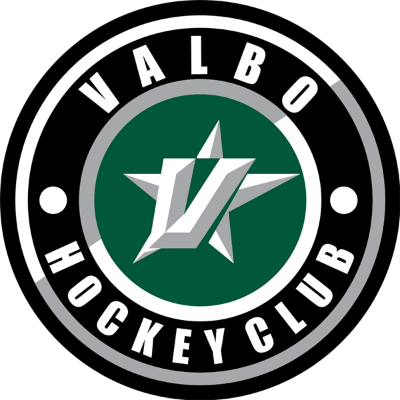 ’Omgång 1: Matchstart kl. 09:00Plan A: Täby HC Röd – Lidingö HC VitPlan B: Huddinge HC Vit – IK Sätra RödOmgång 2: Matchstart kl. 09:35Plan A: Lidingö HC Blå – IK Sätra VitPlan B: Wings HC Blå – Täby HC SvartOmgång 3: Matchstart kl. 10:10Plan A: Wings HC Gul – Huddinge HC VitPlan B: Valbo HC – IK Sätra RödOmgång 4: Matchstart kl. 10:45Plan A: IK Sätra Vit – Huddinge HC RödPlan B: Täby HC Svart – Lidingö HC BlåOmgång 5: Matchstart kl. 11:20Plan A: Lidingö HC Vit – Wings HC GulPlan B: Täby HC Röd – Valbo HCLunch 11:20 – 11:40Huddinge HCIK Sätra Lunch 11:45 – 12:05Wings HCLidingö HCLunch 12:05 – 12:25Täby HCValbo HCOmgång 6: Matchstart kl. 12:05Plan A: Huddinge HC Röd – IK Sätra VitPlan B: Huddinge HC Vit – IK Sätra RödOmgång 7: Matchstart kl. 12:40Plan A: Huddinge HC Vit – Lidingö HC Vit Plan B: Huddinge HC Röd – Wings HC BlåOmgång 8: Matchstart kl. 13:15Plan A: IK Sätra Vit – Wings HC BlåPlan B: Valbo HC – Täby HC SvartOmgång 9: Matchstart kl. 13:50Plan A: Wings HC Gul – Lidingö HC BlåPlan B: Huddinge HC Röd – Täby HC RödOmgång 10: Matchstart kl. 14:25Plan A: Wings HC Blå – Lidingö HC BlåPlan B: Täby HC Svart – Huddinge HC RödOmgång 11: Matchstart kl. 15:15Plan A: Valbo HC – Lidingö HC Vit Plan B: Wings HC Gul – IK Sätra RödOmgång 12: Matchstart kl. 15:50Plan A: Valbo HC – Huddinge HC VitPlan B: Täby HC Röd – Wings HC GulOmgång 13: Matchstart kl. 16:25Plan A: Lidingö HC Vit – IK Sätra RödPlan B: Täby HC Svart – IK Sätra VitOmgång 14: Matchstart kl. 17:00Plan A: Täby HC Röd – Lidingö HC BlåPlan B: Wings HC Blå – Valbo HC